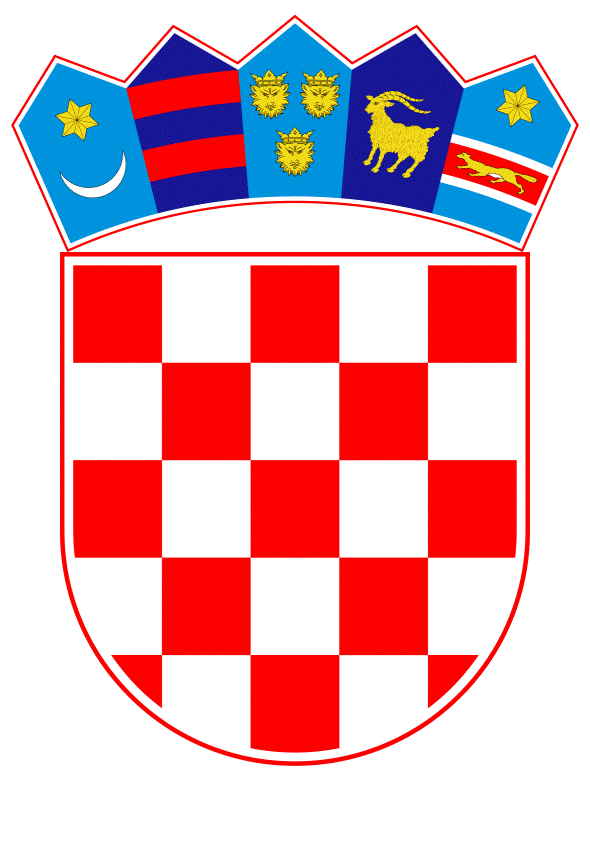 VLADA REPUBLIKE HRVATSKEZagreb, 29. veljače 2024.___________________________________________________________________________________________________________________________________________________________________________________________________________________________PrijedlogNa temelju članaka 1. i 8. i članka 31. stavka 3. Zakona o Vladi Republike Hrvatske („Narodne novine“ br. 150/11., 119/14., 93/16., 116/18. i 80/22.), Vlada Republike Hrvatske je na sjednici održanoj __________________________2024. donijela Z A K L J U Č A K1. 	Vlada Republike Hrvatske podržava sudjelovanje Ministarstva znanosti i obrazovanja u suradnji s Fakultetom elektrotehnike i računarstva, Sveučilišta u Zagrebu, u prijavi znanstvenog projekta na pozivu mjere „Širenje u svrhu pružanja potpore državama članicama koje zaostaju u području istraživanja i inovacija“ Okvirnog programa za istraživanje i inovacije - Obzor Europa, kojim se predlaže osnivanje Centra izvrsnosti u pomorskoj robotici i tehnologijama za održivu plavu ekonomiju (u daljnjem tekstu: Projekt), a u svrhu prijave znanstvenog projekta, ministar znanosti i obrazovanja potpisat će pismo potpore.2. 	Strateška vizija Centra izvrsnosti u pomorskoj robotici i tehnologijama za održivu plavu ekonomiju jest pozicionirati Republiku Hrvatsku u nacionalnom i međunarodnom znanstvenom i inovacijskom eko-sustavu u području pomorske robotike i tehnologije.3. 	Dio prostorne infrastrukture Brodarskog instituta d.o.o. u likvidaciji po odobrenju Projekta i okončanju postupka likvidacije, odnosno po uknjižbi prava vlasništva u korist Republike Hrvatske, ustupit će se Ministarstvu znanosti i obrazovanja i Fakultetu elektrotehnike i računarstva, Sveučilišta u Zagrebu, za potrebe provedbe Projekta.4. 	Zadužuje se Ministarstvo znanosti i obrazovanja za koordinaciju svih postupaka i aktivnosti u vezi s provedbom ovoga Zaključka. KLASA:URBROJ:Zagreb,	PREDSJEDNIK	mr. sc. Andrej PlenkovićO B R A Z L O Ž E N J EMinistarstvo znanosti i obrazovanja sudjeluje u projektnoj prijavi na pozivu mjere „Širenje u svrhu pružanja potpore državama članicama koje zaostaju u području istraživanja i inovacija“ Okvirnog programa za istraživanje i inovacije - Obzor Europa kojim se predlaže osnivanje Centra izvrsnosti u pomorskoj robotici i tehnologijama za održivu plavu ekonomiju (CoE MARBLE  - Centre of Excellence in Maritime Robotics and Technologies for Sustainable Blue Economy). Projektni prijedlog je prošao u drugu fazu izbora kao jedan od najbolje ocijenjenih projektnih prijedloga.Za potrebe osnivanja Centra izvrsnosti u pomorskoj robotici i tehnologijama za održivu plavu ekonomiju, potrebno je Ministarstvu znanosti i obrazovanja i Fakultetu elektrotehnike i računarstva, Sveučilišta u Zagrebu, dodijeliti dio prostorne infrastrukture Brodarskog instituta d.o.o. u likvidaciji, a u slučaju da Projekt bude odobren za financiranje i po završetku likvidacije Brodarskog instituta d.o.o. u likvidaciji.Strateška vizija Centra izvrsnosti u pomorskoj robotici i tehnologijama za održivu plavu ekonomiju jest pozicionirati Republiku Hrvatsku u nacionalnom i međunarodnom znanstvenom i inovacijskom eko-sustavu u području pomorske robotike i tehnologije, fokusirajući se na četiri ključna istraživačka područja identificirana kao nužni čimbenici s najvećim utjecajem na plave sektore gospodarstva koji su usklađeni sa Strategijom pametne specijalizacije Republike Hrvatske. Fakultet elektrotehnike i računarstva, Sveučilišta u Zagrebu (UNIZG-FER) predvodi konzorcij dok su ostali projektni partneri:Institut Ruđer Bošković (IRB) kao predstavnik krajnjih korisnika iz područja znanostiMaritime Innovation Cluster (MARINN), klaster pomorske industrijeDIH Agrifood Hrvatska (AFC), digitalno inovacijsko središte akvakultureMinistarstvo znanosti i obrazovanja RH (MZO)Norwegian University of Science and Technology, NTNU, strateški znanstveni partner iz Norveške iConsiglio Nazionale delle Ricerche, CNR, strateški znanstveni partner iz Italije.Projekt će se provoditi s ciljem ostvarivanja snažne povezanosti akademske izvrsnosti i poslovne zajednice, kao i Središnje i Jadranske Hrvatske te će ostvariti sinergijski učinak između programa Obzor Europa i Europskih strukturnih fondova u znanosti. Ukupan proračun Projekta iznosi 30 milijuna eura, od kojih će se 15 milijuna eura osigurati iz programa Obzor Europa - ukoliko projekt dobije pozitivnu ocjenu, a preostalih 15 milijuna eura je osiguralo Ministarstvo znanosti i obrazovanja kroz Program Konkurentnost i kohezija 2021. - 2027. kroz poziv „Sinergijski programi s programom Obzor Europa“. Od navedenih sredstava 10 milijuna eura će se uložiti u obnovu infrastrukture Brodarskog instituta d.o.o. u likvidaciji i 2 milijuna eura u opremu. Ministarstvo znanosti i obrazovanja će osigurati i godišnje sufinanciranje u iznosu od 500.000,00 eura iz proračuna kako bi se podržala samoodrživost Centra izvrsnosti u pomorskoj robotici i tehnologijama za održivu plavu ekonomiju.Predlagatelj:Ministarstvo znanosti i obrazovanja Predmet:Prijedlog zaključka o ustupanju dijela prostorne infrastrukture Brodarskog instituta d.o.o. u likvidaciji Ministarstvu znanosti i obrazovanja i Fakultetu elektrotehnike i računarstva, Sveučilišta u Zagrebu, za projektni prijedlog kojim se osniva Centar izvrsnosti u pomorskoj robotici i tehnologijama za održivu plavu ekonomiju